Odpowiedz na pytania:Wie heiBst du?………………………………………………………………………………………………………………..Woher kommst du?……………………………………………………………………………………………………………….Wo wohnst du?……………………………………………………………………………………………………………….Pokoloruj i podpisz owoce po niemiecku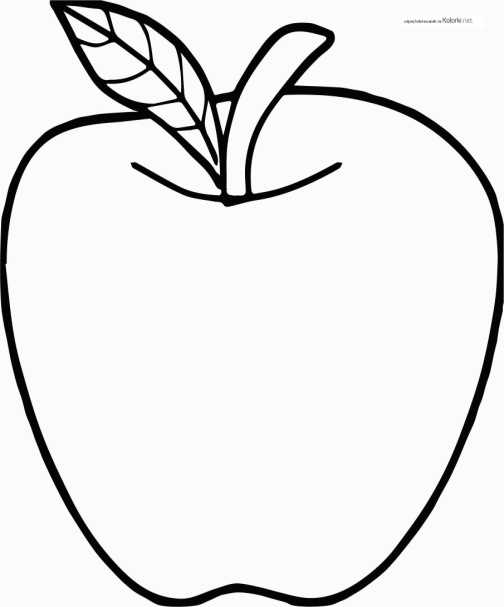 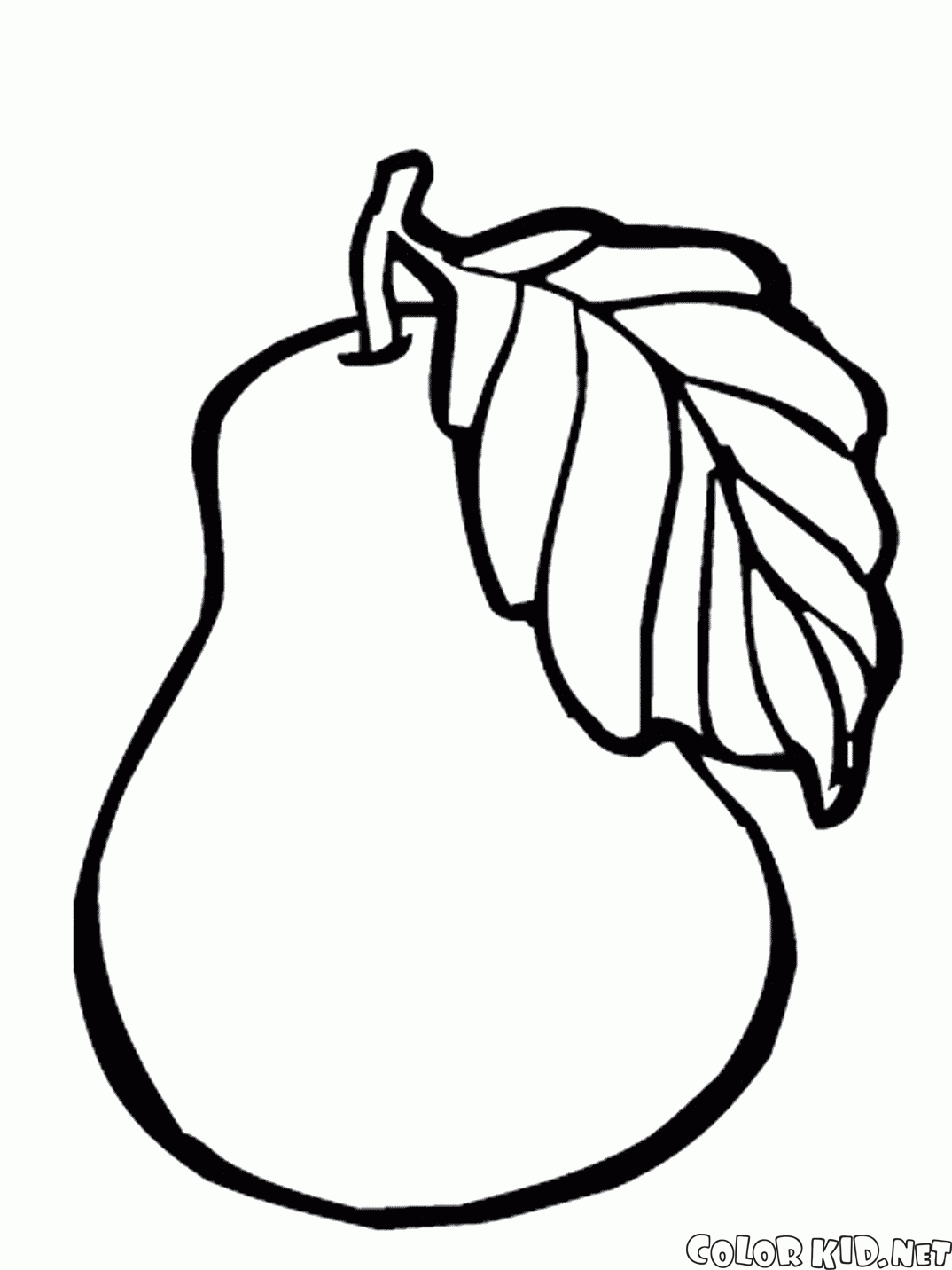 …………………………………………………….             ………………………………………………………..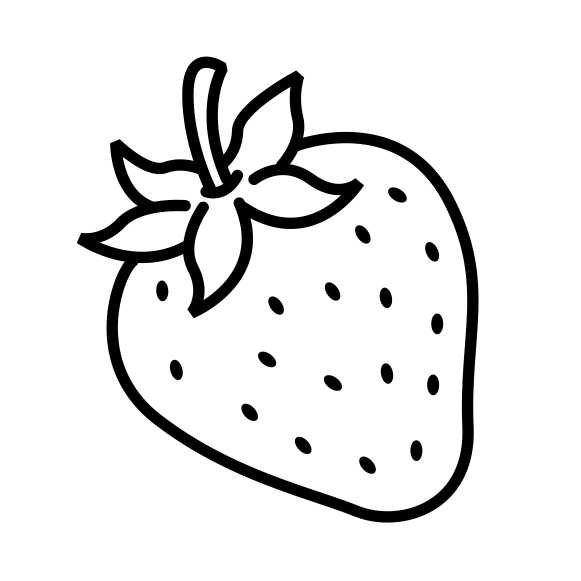 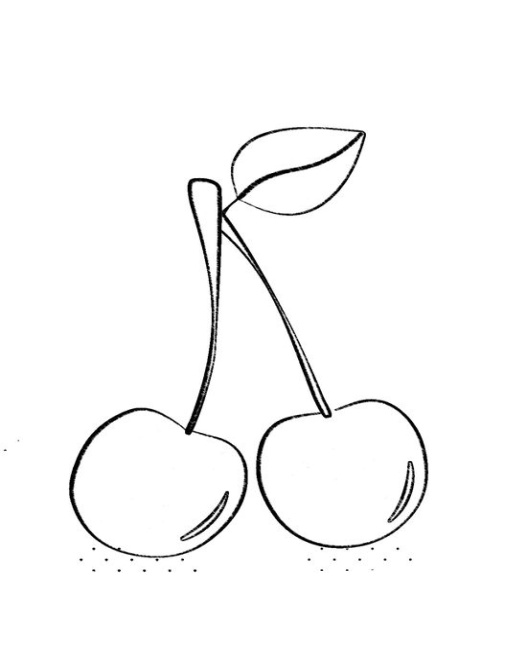 ……………………………………………………………             …………………………………………………….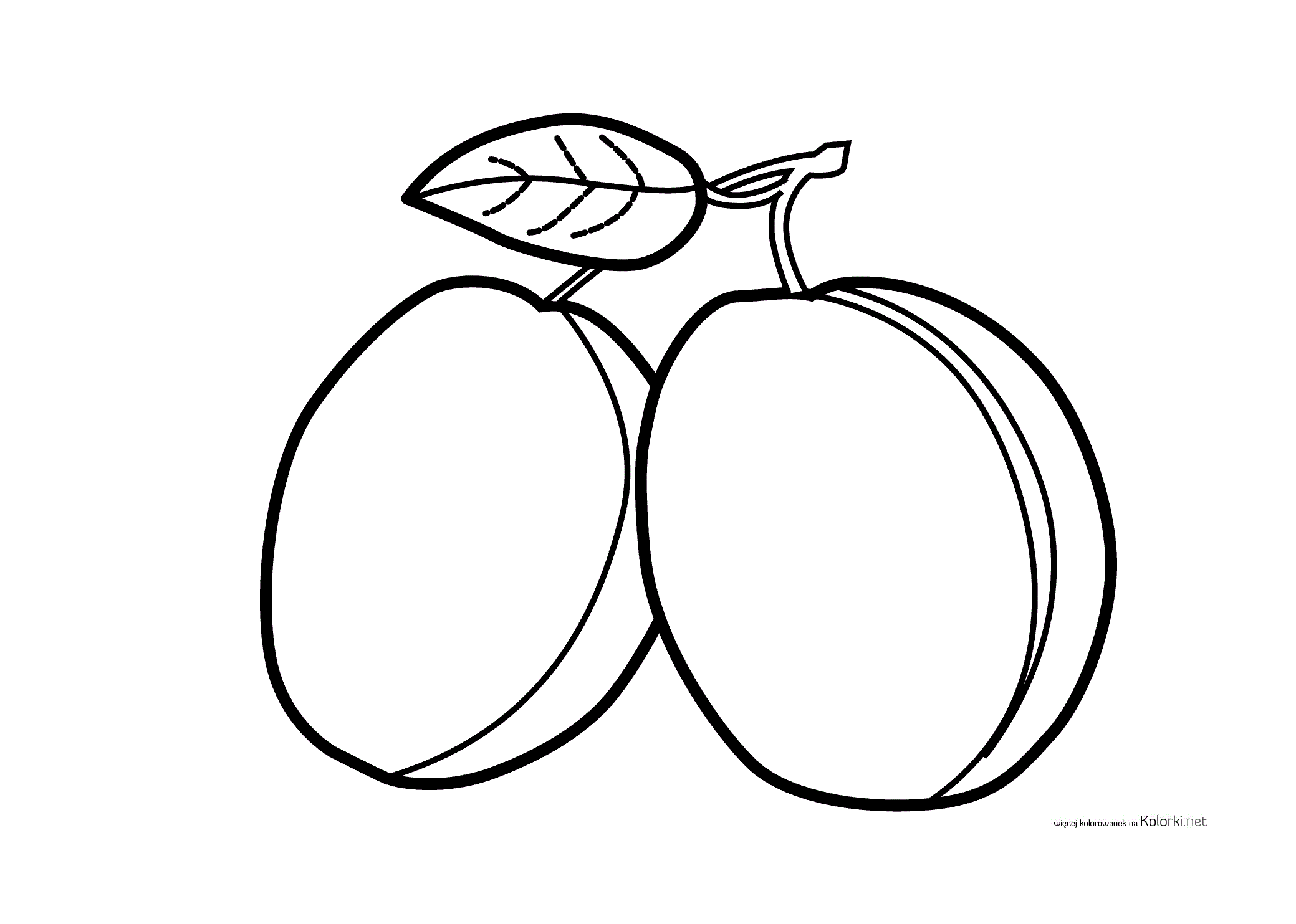 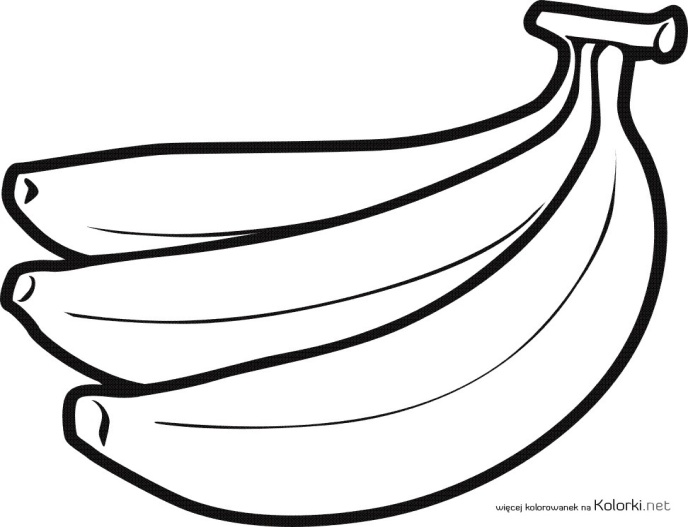 ………………………………………………………….                        ……………………………………………………………………………………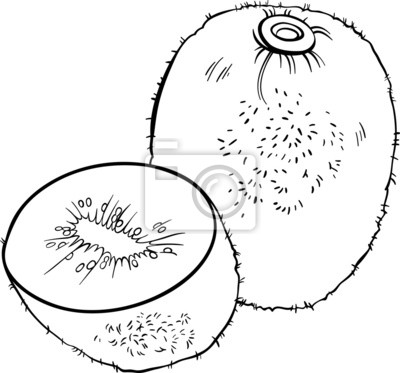 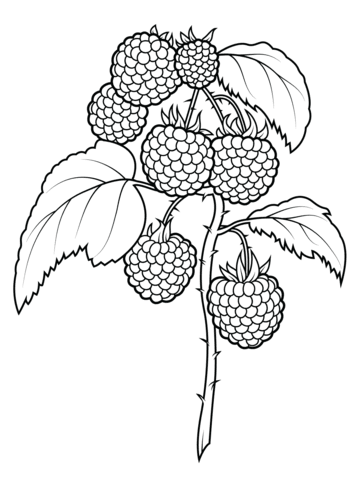 ………………………………………………………………………..                         …………………………………………………..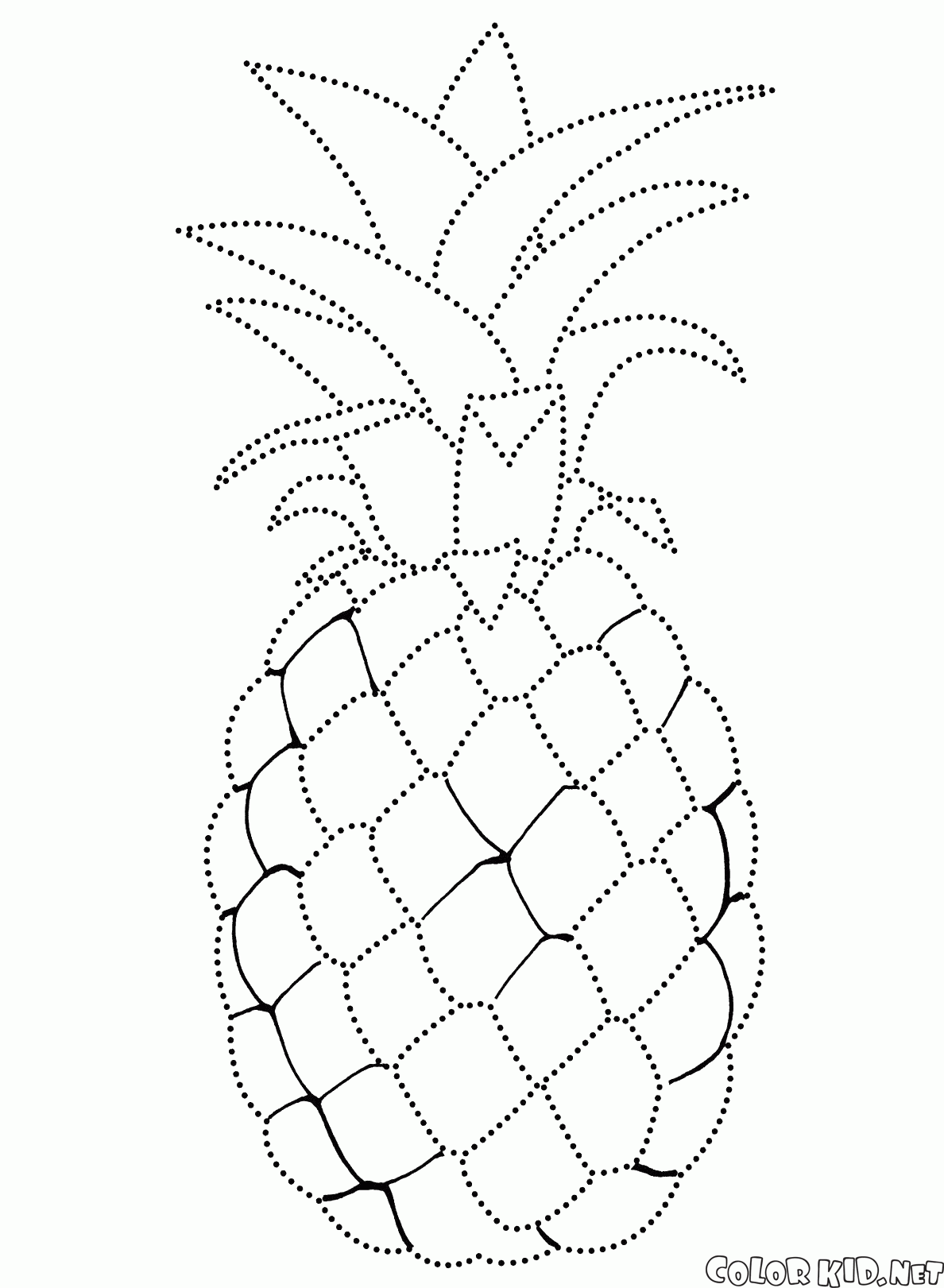 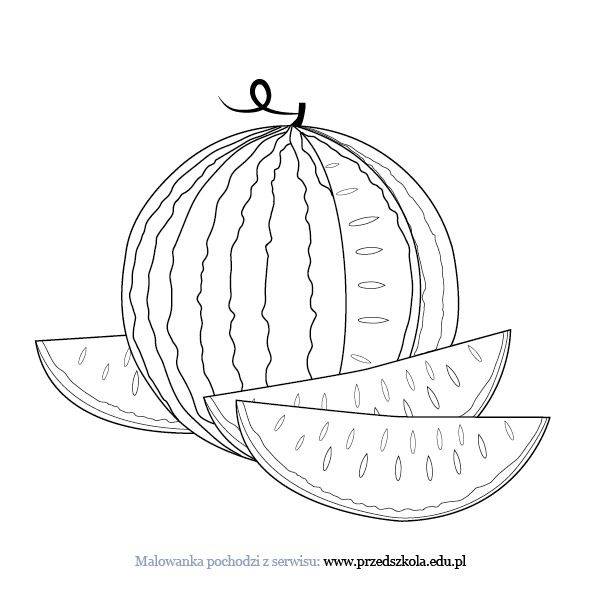 